Частное дошкольное образовательное учреждение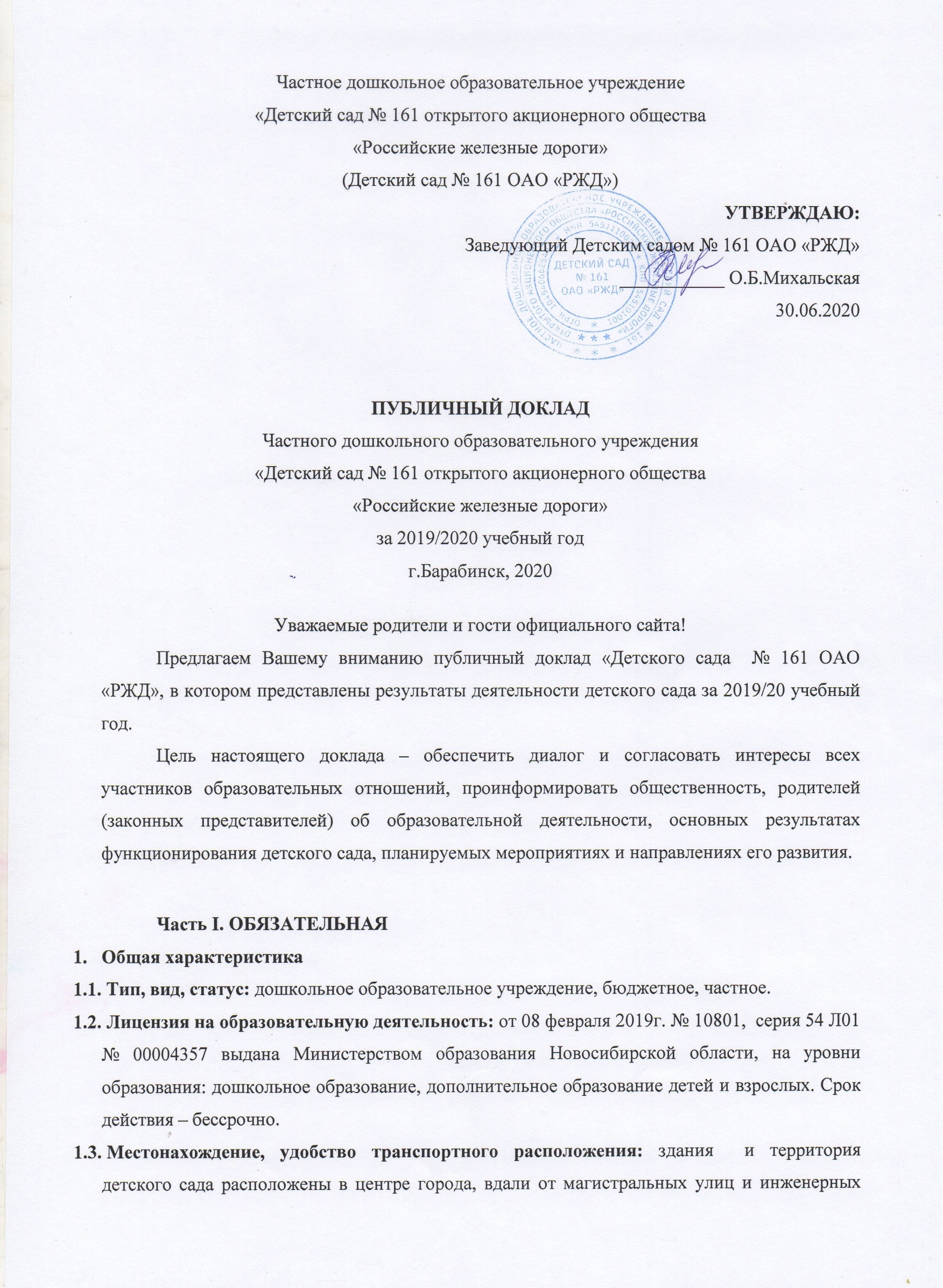 «Детский сад № 161 открытого акционерного общества«Российские железные дороги»(Детский сад № 161 ОАО «РЖД»)УТВЕРЖДАЮ:Заведующий Детским садом № 161 ОАО «РЖД»___________ О.Б.Михальская30.06.2020ПУБЛИЧНЫЙ ДОКЛАДЧастного дошкольного образовательного учреждения«Детский сад № 161 открытого акционерного общества«Российские железные дороги»за 2019/2020 учебный годг.Барабинск, 2020Уважаемые родители и гости официального сайта!Предлагаем Вашему вниманию публичный доклад «Детского сада  № 161 ОАО «РЖД», в котором представлены результаты деятельности детского сада за 2019/20 учебный год.Цель настоящего доклада – обеспечить диалог и согласовать интересы всех участников образовательных отношений, проинформировать общественность, родителей (законных представителей) об образовательной деятельности, основных результатах функционирования детского сада, планируемых мероприятиях и направлениях его развития.Часть I. ОБЯЗАТЕЛЬНАЯОбщая характеристика Тип, вид, статус: дошкольное образовательное учреждение, бюджетное, частное. Лицензия на образовательную деятельность: от 08 февраля 2019г. № 10801,  серия 54 Л01 № 00004357 выдана Министерством образования Новосибирской области, на уровни образования: дошкольное образование, дополнительное образование детей и взрослых. Срок действия – бессрочно. Местонахождение, удобство транспортного расположения: здания  и территория детского сада расположены в центре города, вдали от магистральных улиц и инженерных сооружений по адресу: Новосибирская область, г.Барабинск, ул.Ермака,5. Радиус доступности от  места проживания воспитанников составляет 100-500 метров. К зданиям детского сада есть 3 подъездных пути, со стороны ул.К.Маркса, ул.Островского, ул.Ермака. Удобство транспортного расположения обеспечивают две остановки: «Площадь Ленина», «Островского», что позволяет зачислять детей из разных частей города. Режим работы: пятидневная рабочая неделя с продолжительностью работы групп – 5 групп - 12 часов, 3 группы -10,5 часов и 1 группа интернатная (круглосуточная). Ежедневный график работы с 7-30 до 19-30, выходные дни: суббота и воскресенье,  праздничные выходные дни. Структура и количество групп: в отчетный период функционировало 9 групп:Количество мест и воспитанников: основное здание – 120 мест (6 групп), второе здание – 60 мест (3 группы), итого- 170 мест.   Наполняемость групп воспитанниками в соответствии  с СанПиНа – 207 человек. Фактическая наполняемость на конец отчетного периода – 200  воспитанников. Наполняемость групп: количество детей в группах определено согласно площади групповых помещений и психико-физиологических  особенностей детей. За отчетный период наблюдается увеличение количества воспитанников.    Динамика наполняемости групп в отчетный период Наличие групп кратковременного пребывания – нет. Инновационные формы дошкольного образования, организация консультации для родителей – имеется. Структура управления, включая контактную информацию ответственных лиц: управление осуществляется на основе сочетания принципов единочалия и коллегиальности.Единоличный исполнительный орган – заведующий  детским садом Ольга Борисовна Михальская, телефон 8(383)61-727-83.Коллегиальные органы управления:общее собрание работников, председатель Лариса Григорьевна Богданова, телефон 8(383)61-726-69;педагогический совет, председатель Ольга Борисовна Михальская, телефон 8(383)61-727-83, секретарь – Елена Владимировна Резваткина.Органы государственно-общественного управления: совет родителей. План развития и приоритетные задачи: в отчетном году решены следующие задачи:-охрана жизни и укрепление физического и психического здоровья детей;-обеспечение познавательно-речевого, социально-личностного, художественно-эстетического и физического развития детей;-воспитание с учётом возрастных категорий детей гражданственности, уважения к правам  человека, любви к окружающей природе, Родине, семье;-взаимодействие с семьями детей для обеспечения полноценного развития детей;-оказание консультативной и методической помощи родителям (законным представителям) по вопросам воспитания, обучения и развития детей.1.10. Сайт учреждения htt//дс161ржд.рф1.11. Контактная информация: заведующий Михальская Ольга Борисовна телефон (факс) 8(38361)727-83; старший воспитатель Резваткина Елена Владимировнателефон 8(38361)2-99-07, e-mail: ndou.ds161.bar@yandex.ru, почтовый адрес: 632334, Новосибирская область, г.Барабинск, ул.Ермака,5.Особенности образовательного процесса Содержание обучения и воспитания детей: образовательная деятельность ведётся на основании основной образовательной программы дошкольного образования, разработана на основе Примерной основной образовательной программы дошкольного образования, одобренную решением Федерального методического объединения по общему развитию (протокол от 20 мая 2015г. №2/15); концептуальными  положениями основной образовательной программы дошкольного образования «От рождения до школы» /Под ред. Н.Е.Вераксы, Т.С. Комаровой, М.А.Васильевой, 2015.Программа направлена на создание социальной ситуации развития дошкольников, социальных и материальных условий, открывающих возможности позитивной социализации ребенка, формирования у него доверия к миру, к людям и к себе, его личностного и познавательного развития, развития инициативы и творческих способностей посредством культуросообразных и возрастосообразных видов деятельности в сотрудничестве с взрослыми и другими детьми, а также на обеспечение здоровья и безопасности детей. Определяет цель, задачи, планируемые результаты освоения Программы в виде целевых ориентиров, содержание и организацию образовательного процесса на ступени дошкольного образования.Экспериментальная деятельность: не проводилась.Авторские программы: на основе изучения потребностей участников образовательных отношений и для реализации образовательной области «Познавательное развитие» в отчётном году в детском сада реализована авторская парциальная программа А.М.Сказкиной «Барабинск-город железнодорожников».Охрана и укрепление здоровья детей.    	Для всех возрастных групп с учетом здоровья детей разработаны планы мероприятий, направленные на охрану и укрепление здоровья детей. Основными формами оздоровительной работы являются: формирование здоровьесберегающей развивающей среды в ДОУ и использование педагогических методик, а также тесного сотрудничества педагогов и родителей. Первостепенная работа проводилась по здоровьесбережению детей в ДОУ посредством здоровьесберегающих технологий. Целостный подход к качественному укреплению здоровья каждого ребенка и оказание ему помощи в соответствии с индивидуальными особенностями.         Для физического развития детей педагогами использовались различные формы организации физического воспитания: физкультурная образовательная деятельность, в том числе регулярные занятия на свежем воздухе,  утренняя гимнастика, дыхательная гимнастика, упражнения на релаксацию, пальчиковые упражнения, динамические паузы, создание условий для самостоятельной двигательной активности.  В течение года закреплялись, уточнялись знания детей о значении культуры и спорта. На достаточно высоком уровне проводились ежемесячные  спортивные мероприятия, досуги: Сезонные забавы, «Весёлые старты», тематические праздники, а также совместные с родителями: «Веселые старты» в спортивной школе (выездное) - сентябрь, «Вырастут ребята и пойдут в солдаты»,  «Ай да, папы, дочки и сыночки» - февраль, были организованы в начале и в конце учебного года сдача нормативов.Организованы и проведены мероприятия в рамках Всероссийского детского оздоровительного конкурса «Супергерои против простуды и гриппа» (тематические занятия, конкурс на Лучший костюм Супергероя, Лучшая поделка и рисунок на тему профилактика гриппа  и ОРВИ с использованием образов любого из  Супергероев, противовирусный танец Супергероев). В летний период ежегодно реализуется план ежедневных оздоровительных мероприятий. В каждой группе детского сада создан уголок здоровья, где каждый родитель (законный представитель) может получить необходимую информацию о методиках сохранения здоровья детей.2.3.Организация	специализированной	(коррекционной)	помощи	детям,	 в том	числе	детям	с	ОВЗ: в детском саду работает логопункт. Разработана и утверждена адаптированная образовательная программа дошкольного образования.Для коррекции развития детей в штатное расписание детского сада входят педагог-психолог, учитель-логопед. Деятельность специалистов строится в соответствии с рабочими программами.В учреждении осуществляется комплексный психолого-педагогический подход к диагностической, коррекционной и реабилитационной работе с детьми.Медико-психолого-педагогическое сопровождение каждого ребёнка.Адресная коррекционная помощь (психолог, учитель-логопед).Кабинет психолога – центр консультирования и координирования действий  в работе с ребёнком воспитателей, специалистов и родителей.Реализация программы «Комфорт-ЛОГО» для профилактики и коррекции психофизиологических, психоэмоциональных и речевых нарушений у детей.2.4.	Дополнительные	образовательные	и	иные	услуги: в отчетном периоде  получена лицензия на образовательную деятельность по дополнительным образовательным программам. 2.5.	Программы 	предшкольного образования: в течение учебного года разработана и адаптирована программа подготовки к школе «Будущий первоклассник». В ней выделяются четыре раздела, так называемые курсы,   отражающих основные линии развития ребенка-дошкольника в результате его обучения: «Обучение грамоте», «Математика и логика», «Физическая культура» и «Психологическое сопровождение».  Вместе с тем выделение разделов программы достаточно условно, так как ее особенностью является взаимосвязь всех разделов: реализация основных задач идет на разном содержании и с использованием разных средств обучения. Программа разработана на основе программ:-Колесникова Е.В.. Программа «От звука к букве. Обучение дошкольников элементам грамоты»;-Куражева Н.Ю., Козлова И.А. Образовательная программа «Психологические занятия с детьми старшего школьного возраста «Приключения будущих первоклассников»;-Федосова Н.А., Коваленко Е.В., Дядюнова И.Я. Преемственность: программа по подготовке к школе детей 5-7 лет;-Сорокина Т.В. «Занимаюсь математикой».2.6.	Преемственность	дошкольных 	образовательных	программ	ипрограмм	начального	общего	образования,	 взаимодействие	с учреждениямиобщего	образования: детский сад работает в тесном контакте с педагогическим коллективом «Школы-интерната № 18 ОАО «РЖД». Ежегодно между учреждениями составляется план образовательных и воспитательных мероприятий. Для преемственности дошкольного и начального основного общего образования между учреждениями ведется углубленная работа по адаптации детей к школьным условиям. Педагоги детского сада помогают своим воспитанникам в установлении контакта с будущим учителем, этому способствовали экскурсии в школу-интернат, совместные интегрированные занятия с первоклассниками. На базе детского сада проводится общее собрание для родителей  будущих первоклассников, встреча с учителями начальных классов, с показом презентации школы.2.7.	Совместная	работа  с	организациями	дополнительного	образования: в течение отчетного периода  детский сад  проводил совместную деятельность с центральной детской библиотекой. В предстоящем учебном году планируется продолжать и расширить совместную работу. 2.8.	Основные	формы	работы	с	родителями	(законными представителями):  эффективными формами работы с родителями в отчетном периоде стали: –родительские собрания; –индивидуальные консультации  заведующего, специалистов и воспитателей детского сада;– организация и проведение праздников, театральных постановок с участием детей и педагогов; –организация выставок детских работ, выполненных совместно с родителями, к каждому сезонному празднику; –стендовая информация; –взаимодействие через мобильные мессенджеры.3. Условия	осуществления	образовательной	деятельности 3.1.	Организация	 предметной	образовательной	среды	 и	материальное оснащение детского	сада: детский сад имеет 100-процентную базу для осуществления образовательной деятельности. Состояние базы соответствует педагогическим требованиям, уровню образования и санитарным нормам:В детском саду имеется:Физкультурный-музыкальный зал с необходимым оборудованием:игровой комплекс «Змейка»;игровой комплекс «Горка»;скакалки на каждого ребёнка;обручи разных размеров на каждого ребёнка;мешочки с песком на каждого ребёнка;массажные дорожки разных видов;кегли;мячи волейбольные, футбольные, баскетбольные;конусы;ленты длинные и короткие;канат;гимнастические палки;шведская стенка;балансирующая дорожка;дуги разной высоты;кубики разных размеров;гимнастические скамейки.Спортивная площадка:футбольные ворота;баскетбольные корзины;тропа здоровья;гимнастические скамейки;детский спортивный комплекс;бревно для ходьбы Музыкальный зал с необходимым оборудованием:фортепиано;пюпитр;музыкальный центр;детские музыкальные инструменты;кукольные театры;театральная ширма;пособия для музыкально-дидактических игр;нотный материал;фонотека.пособия для музыкально-дидактических игр. Логопедический кабинет с необходимым оборудованием:зеркало;методические и дидактические пособия;южетные и предметные картинки;библиотека методических книг;пособия для развития дыхания и мелкой моторики.Кабинет педагога-психолога:два световых стола (пескотерапия)веселое облако (фибероптическое оборудование);светозвуковая дорожка (интерактивное оборудование)пузырьковая колонна, безопасное зеркало, мягкое основание для пузырьковой колонны (интерактивное оборудование);игрушки;наглядные пособия.Медицинский кабинет, изолятор.Методический кабинет.3.2.	Условия	для	детей	с	ограниченными	возможностями здоровья:  для детей с нарушениями речи в детском саду разработана адаптированная образовательная программа коррекционно-развивающей работы с детьми 5-7 лет, имеющими общее недоразвитие речи на логопункте. Коррекционная программа  по развитию общей и мелкой моторики «Мы ловкие, умелые ребятишки смелые». Штат укомплектован профильными специалистами (учитель-логопед, педагог-психолог). 3.3.	Обеспечение	 безопасности	жизни 	и	деятельности	ребенка в здании	и	на	прилегающей	 к детскому	саду	территории: безопасность детского сада обеспечена государственной службой вневедомственной охраны по договору от 31.09.2017 № 345. Здания детского сада оборудованы:  кнопкой тревожной сигнализации, системой оповещения и управления эвакуацией, охранно-пожарной сигнализацией, системой видеонаблюденияНа территории детского сада имеются: металлическое ограждение по периметру высотой 1,8 м., уличное освещение, система видеонаблюдения – камеры наружного видеонаблюдения.В учреждении действуют пропускной и внутриобъектовый режимы. В 2018 году разработан, в 2019 году обновлен паспорт антитеррористической безопасности. В целях отработки практических действий при возникновении чрезвычайных ситуаций два раза в год проводятся тренировки по эвакуации воспитанников и персонала детского сада.3.4.	Медицинское	обслуживание осуществляется  штатными специалистами: врачом-педиатром, старшей медицинской сестрой и медицинской сестрой. Для лечебно-оздоровительной работы в детском саду имеется медицинский блок, состоящий из кабинета врача, медицинского кабинета, изолятора. Профилактические осмотры детей проводятся врачами детской поликлиники в соответствии с нормативными документами.3.5.	Материально-техническая	база: основное здание детского сада построено в 1968 году второе здание в 1956году. Здания типовые, двухэтажные, имеет необходимый набор и площадь помещений, обеспечено центральным отоплением, канализацией, централизованным холодным водоснабжением. Горячее водоснабжение осуществляется водонагревателями. Состояние здания детского сада на конец отчетного периода признано хорошим. В 2018 году в основном здании проведен ремонт пищеблока, коридора, медицинского блока. В 2010 году проведен капитальный ремонт здания 1956 года постройки. В 2012 году отремонтированы 4 группы в основном здании детского сада. В 2019 году проведен ремонт группы «Теремок», кабинетов специалистов, лестничного марша, установлены противопожарные двери. Наличие	видов	благоустройства: территория детского сада благоустроена – имеются огород, цветники, фонтан, зеленые насаждения. Бытовые	условия	в	группах	и	специализированных кабинетах соответствуют требованиям СанПиНа 2.4.1.30.49-13.	3.6.	Характеристика	территории	детского	сада: территория ограждена и имеет наружное освещение. На территории имеется функциональные индивидуальные площадки для каждой возрастной группы: закрывающиеся песочницы, теневые навесы, игровое оборудование, соответствующее возрастным особенностям детей; – спортивную площадку: волейбольная площадка, бум-балансир деревянный для ходьбы, лестницы металлические для лазания, спортивный комплекс,  учебно-игровой комплекс «Автогородок» (дорожные знаки, пешеходный переход, проезжая часть, тротуар, светофор), эколого-развивающий комплекс «Эколог» (грядки и клумбы, древесные и кустовые насаждения для каждой группы).Каждый из элементов игровой зоны оснащен зелеными насаждениями, цветниками, малыми архитектурными формами. 3.7.	Качество	и	организация	 питания: питание организовано работниками детского сада. Питание предоставляется 5 раз в день в соответствии с десятидневным  меню, утвержденным заведующим. Для проверки качества питания в детском саду создана и функционирует бракеражная комиссия.Для организации питания используются средства родительской платы. Бесплатным питанием обеспечены дети-инвалиды.4. Результаты	деятельности	детского	сада 4.1.	Результаты	работы	по	снижению	заболеваемости: в сравнении с предыдущим в отчетном учебном году уровень заболеваемости воспитанников увеличился:ЗаболеваемостьАнализ групп здоровья	в сравнении	с предыдущим годом:Анализ	групп 	здоровья	воспитанников	в сравнении	с предыдущим  учебным годом (в процентном соотношении)Группы здоровья 2018/2019г. 2019/2020г.4.2.	Достижения	воспитанников,	педагогов	детского	сада,	результатыучастия	воспитанников	в 	мероприятиях различного уровня: за отчетный период воспитанники и педагоги детского сада стали активными участниками научно-практических, игровых, спортивных мероприятий:4.3.	Мнение	родителей	и	представителей	органов	общественногоуправления	о	деятельности	педагогов,	функционировании	детского сада	и	качестве	предоставляемых	им	услуг: по итогам онлайн-опроса, размещенного на официальном сайте детского сада в 2018/2019 учебном году, получены следующие результаты о деятельности детского сада:-доля полученных услуг, удовлетворенных открытостью и доступностью информации об образовательной организации – 54%-доля полученных услуг, удовлетворенных комфортностью условий, в которых ведётся образовательная деятельность – 99%-доля полученных услуг, удовлетворенных доступностью образовательной деятельности для инвалидов – 44%-доля, получателей услуг, положительно оценивающих доброжелательность и вежливость работников организации – 99%-доля полученных услуг, удовлетворенных условиями ведения образовательной деятельности –100% Анкетирование родителей показало высокую степень (в среднем 79,2%) удовлетворённости качеством предоставляемых услуг.4.4.	Информация	СМИ	о	деятельности	детского	сада: информация о деятельности периодически публикуется в районной газете «Барабинский вестник», в транспортной газете «Гудок».5. Кадровый	 потенциал 5.1.	Качественный	и	количественный	состав	 персонала,	динамика изменений,	вакансии: Детский сад укомплектован педагогами на 100 процентов согласно штатному расписанию:административный персонал – 4 человека;педагогический – 23 человека;обслуживающий персонал – 41 человек.На конец отчетного периода вакантных 	должностей в детском саду нет. Возраст	педагогического	коллектива: ОбразованиеПереподготовка: за отчетный период 2 педагога прошли курсы повышения квалификации.Освоение	новых технологий: педагоги детского сада участвуют в  методических объединениях, профессиональных проектах, знакомятся с опытом работы своих коллег и  других дошкольных учреждений, делятся своим опытом работы на  открытых мероприятиях, принимают участие в профессиональных конкурсах разного уровня от районных до международных как очно, так и заочно.5.2.	Развитие	кадрового	потенциала: за отчетный период педагоги детского сада достигли успехов в различных областях, а именно:-организовано и проведено повышение квалификации (2 педагога). Среди наиболее важных направлений обучения можно выделить программы по повышению уровня:  «Технология создания рабочей программы педагога дошкольной образовательной организации в соответствии с ФГОС ДО», 72 часа; «Педагогика раннего развития в соответствии с ФГОС дошкольного образования. Методики и образовательные технологии», 72 часа.-прошел профессиональную  переподготовку 1 педагог (интсруктор по физической культуре) по программе «Дошкольная педагогика и психология: инструктор по физической культуре», 364 часа-В	профессиональном конкурсе воспитатель детского сада Дзюба Анна Алексеевна заняла 2 место в районном конкурсе «Воспитатель года».-Заведующий дошкольным образовательным учреждением Михальская Ольга Борисовна награждена Нагрудным знаком «Почетный работник воспитания и просвещения Российской Федерации».-Воспитатель Игошкина Галина Леонидовна и музыкальный руководитель Гуляева Татьяна Ивановна  награждены Благодарностью министерства образования Новосибирской области.5.3. Соотношение воспитанников, приходящихся на 1 взрослого:6. Финансовые ресурсы и их использование. 6.1.	Бюджетное	финансирование: в отчетном году главными источниками финансирования детского сада являются средства ОАО «РЖД», внебюджетные средства, субсидии областного бюджета. Распределение	средств	бюджета	детского	сада	по	источникам	их	получения:Структура	расходов	детского	сада:	общий объем финансирования образовательной деятельности детского сада за 2019/2020 год составил 23 968 355 руб. Из них:Расходы на 1 воспитанника в месяц: 118655 рублей.6.2.	Внебюджетная	деятельность: в отчетном году на счет учреждения не поступали добровольные пожертвования физических и юридических лиц.	Наличие фонда поддержки учреждения, объем средства фонда, структура доходов и расходов фонда: фонда поддержки у детского сада нет.	 6.3.	Наличие	и	стоимость	дополнительных	платных	услуг: Перечень и стоимость платных дополнительных образовательных услугна 2019-2020 учебный год6.4.	Льготы	для	отдельных	категорий	воспитанников	и	условия их	получения:1)2) освобождаются от оплаты за детский сад (льгота – 100%) следующие категории родителей (законных представителей): – родители детей-инвалидов; – законные представители детей-сирот.7. Решения,	принятые	по	итогам	общественного	обсуждения 7.1.	Информация,	связанная	с	исполнением	решений,	которыепринимаются	детским	садом	с	учетом	общественной	оценкиего	деятельности	по	итогам	публикации	предыдущего	доклада:  публичный доклад детского сада за 2018/2019 учебный год был опубликован на официальном сайте.  По итогам публикации родительская общественность вынесла рекомендации администрации детского сада. Рекомендации родительской общественности были приняты и учтены. Для этого в программу развития детского сада на 2016–2021 годы были вписаны дополнительные направления развития детского сада.7.2.	Информация	о	решениях,	принятых	детским	садом	в течение учебного	года	по	итогам	общественного	обсуждения,	 и	их реализации: в отчетном году реализовано запланированное в программе развития детского сада направления: - сформирована современная  предметно-пространственная развивающая среда через оснащение образовательного процесса современным учебным и наглядным оборудованием, с  учетом планируемых изменений в образовательном процессе и в соответствии с ФГОС ДО;-созданы условия по приобщению воспитанников к духовно-нравственным и социальным ценностям родного края, страны (проведены мероприятия, приуроченные к 75-летию Победы в Великой Отечественной войне).8. Заключение.	Перспективы	и	планы	развития 8.1.	Выводы	по	проведенному	анализу	и	перспективы развития: результаты мониторинга показывают, что в детском саду созданы необходимые условия для благоприятного психологического, эмоционального развития детей. Результаты анализа социально-нормативных возрастных характеристик и достижений детей показывают, что воспитанники осваивают ООП ДО детского сада в 100-процентном объеме.	Детский сад имеет квалифицированные кадры и  хорошую материально-техническую базу, необходимую для дальнейшего успешного развития. В коллективе отмечается стремление к самообразованию, повышению профессионального уровня, к сотрудничеству с родителями (законными представителями). В основном родители удовлетворены качеством образовательных услуг, предоставляемых детским садом, кадровым составом, материально-техническим оснащением.8.2.	План	развития	и	приоритетные	задачи	на	следующий	год:1. Обеспечение доступности дошкольного образования и сохранение конкурентоспособности детского сада, обусловленное улучшением качества воспитательно-образовательного процесса и ростом профессионального мастерства педагогов;2.Расширение спектра  предоставляемых услуг по программам   дополнительного образования с  учётом  запросов родителей;3. Увеличение количества инновационных технологий, авторских разработок и  включение  их в воспитательно-образовательный  процесс;4. Продолжить работу в направлении  обеспечения  взаимодействия педагогов и специалистов ДОУ в условиях равного доступа к качественному образованию детей с ограниченными возможностями здоровья;5. Создание условий по приобщению воспитанников к духовно-нравственным и социокультурным ценностям родного края, обогащение  предметно-развивающей  среды, в соответствии с  региональным  компонентом8.3.	Планируемые	структурные	преобразования	в	детском саду: структурных преобразований в 2020/2021 учебном году не планируется.8.4.	Программы,	 проекты,	конкурсы,	гранты,	в	которыхпланирует	принять	участие	детский	сад	в	предстоящем году: в следующем учебном году детский сад планирует участие:- В конкурсе среди образовательных учреждений ОАО «РЖД» в номинации «Детский сад года ОАО «РЖД»;- В международной выставке образовательных организаций, оборудования и литературы для учебного процесса «Учебная Сибирь – 2021» в номинация «Золотая медаль»;- В открытом региональном конкурсе методических материалов «Секрет успеха»;- В районном конкурсе «Воспитатель года – 2021».Часть	II.	ВАРИАТИВНАЯ1. Специфика детского сада 1.1. Ценности детского сада:1) Инновационность. Педагогический коллектив готов к изменению и совершенствованию педагогической деятельности с учётом потребностей государственной  образовательной полики, к использованию новых технологий, расширению перечня образовательных услуг в соответствии с социальным заказом  и заказом родителей (законных  представителей) воспитанников детского сада.Развивающее обучение в новой модели образовательного пространствав соответствии ФГОС  предлагает использование новых программ и технологий, которые предусматривают не просто усвоение нового содержания, а такую организацию познавательной деятельности детей, которая обеспечивает ребёнку новые достижения и продвижения в развитии, таких как:-технология сотрудничества;-технология создания ситуации успеха;-здоровьесберегающие и здоровьеформирующие технологии.Также в нашем детском саду инновационной работой стала проектная деятельность. В данную деятельность включены почти все педагоги. За пять  лет появилось большое количество разнообразных детско-взрослых,  творческих проектов, которые успешно внедрялись в практику работы,  как с детьми, так и с родителями. Также в этом году велась работа в данном направлении.  В полном объёме были реализованы детско-взрослые проекты: «Чистое будущее – в чистом настоящем» по экологическому воспитанию детей дошкольного возраста и «Город мастеров» по ранней профориентации детей старшего дошкольного возраста.Педагогами подготовительных групп в течение данного периода изучались и внедрялись в образовательный процесс методики и технологии Примерной основной общеобразовательной программы дошкольного образования «ПРОдетей». 2) Индивидуализация. Для нас самоценна личность каждого ребёнка, педагога, родителя с его неповторимыми особенностями, возможностями, способностями, интересами. Мы создаём такие условия в детском саду, которые соответствуют уникальности каждого и обеспечат развитие индивидуальных способностей ребёнка, самореализацию педагогов и родителей (законных представителей).3) Профессионализм и высокое качество образовательных услуг. Непрерывное повышение профессионального уровня педагогов, их саморазвитие, самообразование, самосовершенствование, реализация своих профессиональных возможностей и способностей  в педагогической деятельности способсвуют высокому качеству предоставляемых в детском саду услуг.4) Сотрудничество. Педагогический коллектив строит свою работу по воспитанию детей в тесном контакте с семьёй. Педагоги убеждены в том, что основное воздействие на развитие ребёнка всегда будет оказывать не детский сад, не школа, а прежде всего родители, семья.      Главная цель работы педагогов с семьёй – психолого-педагогическое просвещение, оказание помощи в воспитании детей, профилактика нарушений в детско-родительских отношениях. Педагоги используют разнообразные формы вовлечения семьи в образовательный процесс: как традиционные, так и инновационные.Одной из форм активного развития семейной культуры в нашем дошкольном образовательном учреждении с 2012 года являются встречи в Семейной гостиной под названием «Дорога Детства». На встречах  данной гостиной, у родителей, бабушек и дедушек есть  возможность узнать самую полезную информацию о детях, задать свои вопросы заведующему, специалистам детского сада, разобрать проблемные и актуальные ситуации, связанные с полноценным развитием детей.Осуществление поиска эффективных путей взаимодействия (индивидуально ориентированных) с родителями детей нового поколения, привлечение их к совместному процессу воспитания, образования, оздоровления, развития детей, используя наряду с живым общением современные технологии (интернет-ресурсы, участие в разработке и реализации совместных педагогических проектов и других мероприятиях) остается  для нас актуальной и на сегодняшний день.1.2.Конкурентные преимущества детского сада по сравнению с другими дошкольными образовательными организациями города проявляются:-наличием инновационной материально-технической базы:детский сад имеет 100-процентную базу для осуществления образовательной деятельности. Предметная среда Учреждения оборудована с учетом возрастных особенностей детей. Все элементы среды связаны между собой по содержанию, отвечают необходимым требованиям безопасности и в целом создают оптимально-насыщенную, целостную многофункциональную среду. Организация групповых комнат приближена к домашней обстановке, что способствует эмоциональному благополучию детей их быстрейшей адаптации при поступлении в детский сад.В группах  игровое оборудование расположено по тематическому принципу для того, чтобы ребёнок мог самостоятельно выбрать себе занятие по душе.По характеру действий групповые помещения  условно разделены на три функциональных пространства:«Спокойное» - пространство для спокойной деятельности детей.«Активное» - пространство для деятельности, связанной с интенсивным движением, возведением крупных игровых построек и т.п.«Рабочее» - пространство для художественно-эстетической и познавательной деятельности.Условия, созданные  в детском саду, способствуют всестороннему развитию детей и направлены  на то, чтобы каждый ребёнок чувствовал себя комфортно и защищённо. -укомплектованностью высококвалифицированными педагогическими кадрами:Важнейшими показателями, влияющими на результативность педагогического процесса, являются условия его организации. Главным условием являются человеческие ресурсы, а именно педагогические кадры Учреждения. ДОУ кадрами полностью укомплектовано. Педагогический коллектив детского сада – это команда профессионалов, имеющих высокий уровень квалификации, которые раскрывают и развивают творческие и индивидуальные способности каждого ребёнка. Образовательную деятельность осуществляют высококвалифицированные педагоги – 23 человека.Повышение уровня квалификации обеспечивается участием педагогов в методических объединениях, конкурсах, через курсы повышения квалификации, самообразование, развитие педагогического опыта.На 31 мая 2020  года количество педагогов, прошедших профессиональную переподготовку-42%. Курсы повышения квалификации прошли -  88%.Важнейшей характеристикой ДОУ является социально-психологический климат в коллективе. В настоящее время сформирован коллектив единомышленников с благоприятным психологическим климатом, способствующим нормальному  процессу решения стоящих перед коллективом задач. В Учреждении создаётся атмосфера  педагогического оптимизма и  ориентация  на успех. 		 Педагогов Учреждения отличает творческий подход к работе, инициативность, доброжелательность, демократичность в общении, открытость.-открытостью:Педагогический коллектив детского сада открыто взаимодейтсвует с социальными партнёрами, имеет свой официальный сайт, обменивается опытом с коллегами из других городов райнов, представляет свои наработки на форумах разного уровня – региональном (дорожном), федеральном. Все новости на сайте httpHYPERLINK "http://дс161ржд.рф/"://дс161ржд.рф. Активно педагоги транслируют опыт работы в сети интернет на образовательных порталах и 79% педагогов имеют свой персональный сайт или страницу: Всероссийское сетевое издание «Портал педагога»Международный образовательный портал «МААМ.RU»Всероссийский образовательный портал «Продлёнка»Всероссийский образовательно-просветительное издание «Альманах педагога»Социальная сеть работников образования-оказание коррекционной помощи дошкольникам подготовительным к школе группам с нарушением речи:Анализ проделанной за год коррекционной работы показывает позитивную динамику в развитии речи воспитанников, посещающих логопункт ДОУ и выпускающихся в школу. 22 ребенка выпускаются из логопункта в школу, из них восемнадцать детей (81%) выпущены из логопункта с чистой речью. У четырех детей (19%): звукопроизношение скорректировано частично.  -Общественное признание-детский сад посещают 200 воспитанников в возрасте от 1 до 7 лет. Из них:194 – дети работников железнодорожного транспорта (97%).-наше дошкольное образовательное учреждение знают в городе Барабинске,  в районе, в регионе. Деятельность, организованная и проводимая коллективом  ДОУ отмечена на уровне района, города, области.  Педагоги  и воспитанники принимают активное участие  в культурно-досуговой деятельности детского сада, города Барабинска, района, Новосибирской области, и на сегодняшний день,  и  России, являются победителями и лауреатами конкурсов разного уровня;-Рейтинг дошкольного учреждения изучается ежегодно, оценивается как очень высокий;-Очередь в детский сад составляет   89 человек. Родители выбирают  наш детский сад!-реклама детского сада в СМИ:все новости фото и видеоролики, отчёты на сайте httpHYPERLINK "http://дс161ржд.рф/"://дс161ржд.рф;статьи  о пройденных мероприятиях в местной прессе -«Барабинский вестник», -«Аспект», -«Барабинские ведомости», а также на -сайте Барабинска и Куйбышева «Восемь плюс один»,  -газета «Трансиб»,-Социальные сети.-стабильно высокими результатами по воспитательно-образовательной деятельности: воспитанники выпускаются из детского сада с высоким уровнем  школьной зрелости, социальной адаптации и способности к интеграции в обществе:В отчётном периоде результаты освоения воспитанниками образовательной программы по всем направлениям положительные, стабильно высокие, прослеживается позитивная динамика по всем направлениям обучения, воспитания и развития и составляет в среднем 95,13%, показатель по сравнению с прошлым годом выше на 0,92%.ГруппаРежим (час.)Возрастгруппа раннего возраста  «Черепашки»12
7.30.-18.001,5-2ясельная группа «Колобки»12
7.30.-18.002-3Младшая группа «Зайчики»10,5
7.30.-18.003-4Младшая группа «Непоседы»12
7.30.-18.003-4Средняя группа «Почемучки»12
7.30.-18.004-5Старшая группа «Антошка»247.00-7.005-6Старшая группа «Крепыши»12
7.30.-18.005-6Подготовительная   группа «АБВГДейка»12
7.30.-19.306-7Подготовительная   группа «Теремок»12
7.30.-19.306-7Учебный годСписочный состав Число пропусков дней по болезниЧисло пропусков на одного ребенка201820619690,8201920233641,4годсписочныйВсего случаевЗаболевание, число случаевЗаболевание, число случаевЗаболевание, число случаевЗаболевание, число случаевЗаболевание, число случаевЗаболевание, число случаевЗаболевание, число случаевЗаболевание, число случаевЗаболевание, число случаевгодсписочныйВсего случаевОРВИОстрыйкатаральныйотитангинатрахео-бронхитв/оспаОстрыйбронхитОРЗКоньюктевитПневмо-ния20182062083363745510430201920234405221832501Учебный годСписочный состав Количество воспитанников Количество воспитанников Количество воспитанников Количество воспитанниковУчебный годСписочный состав1-я группа2-я группа3-я группа4-я группа201820615618311201920215218311№Название  мероприятияУровень участияРезультатУчастники2019 год2019 год2019 год2019 год2019 год1.Международный педагогический портал «Солнечный свет»Номинация «Методические разработки»Всероссийский конкурс  Диплом победителя за I место;Диплом победителя за I местоПедагоги: 2 чел2.Творческий конкурс «Талантоха»Номинация «Оформление помещений, территорий, участка»Всероссийский конкурс  Диплом победителя за I местоДиплом победителя за II местоПедагоги: 2 чел3.I Всероссийский конкурс "Надежды Росии" номинация "Экологический конкурс» Всероссийский конкурс  Диплом I  степениПедагоги: 2 чел4.Всероссийская интеллектуальная  викторина-игра, посвященная Дню матери.Всероссийская викторина-играДипломы победителей;Благодарственные письмаВоспитанники: 24 чел;педагоги: 5 чел5.Международный образовательный центр «Кладовая талантов», фотоконкурс                       г. МоскваНоминация «Фотография»Международный конкурсДипломы кураторовПедагоги: 4 чел2020 год2020 год2020 год2020 год2020 год1.V Международный  конкурс "Надежды Росии" номинация "Экологический проект»Международный конкурсДипломы I  степениПедагоги: 3 чел2.Международный конкурс "Солнечный свет" номинация "Методические разработки педагогов» Дипломы I  степени, II степениПедагоги: 4 чел3Открытый Всероссийский онлайн -фестиваль «Спасибо за Победу!»Всероссийский конкурсПамятные дипломы участникаВоспитанники: 16 чел;педагоги: 2 чел4.Интернет-конкурс «Навстречу Великой Победе»!Номинации: «Эстафета добра», «Лучшая идея социального проекта»Всероссийский конкурс3 Диплома участникаПедагоги: 2 чел5XV всероссийский педагогический конкурс «Профессиональный мониторинг»Номинация «Развитие детей дошкольного возраста»Всероссийский конкурсДиплом I  степениПедагоги: 1 чел6.V фотоконкурс «Молоды душой»Всероссийский конкурс3 Диплома участникаПедагоги: 1 чел7.Всероссийское сетевое издание «Дошкольник»конкурс «Самая востребованная статья месяца»Всероссийский конкурсДиплом победителяПедагоги: 1 чел8.Всероссийские викторины «Надежды России»Номинация: «О, спорт, ты жизнь!»Всероссийская викторина5 Дипломов 1 степени;Благодарственное письмо за подготовку победителейВоспитанники: 5 чел;педагоги: 1 чел9.Творческий конкурс «Престиж» номинация  «Лэпбук»Международный конкурсДиплом победителя за 2 местоПедагоги: 1 чел10.Конкурс-игра для дошкольников «Песочница»Международный конкурсграмота за подготовку участников, грамота за подготовку победителя в регионе Новосибирская область (1 ребёнок);грамота за подготовку лауреата в регионе Новосибирская область (1 ребёнок).Воспитанники: 34 чел;педагоги: 1 чел11.Смотр-конкурс «Сильная первичка – сильный профсоюз» на лучшую первичную профсоюзную организацию Дорпрофжел, посвященный 115-летию ПрофсоюзаДорожный конкурсДиплом за I местоПедагоги: 1 чел12.Центр дополнительного образования «Снейл» (г.Омск), Международный тест по Логике. Весна.Международный конкурсГрамота за подготовку участников;Грамоты за участиеВоспитанники: 13 чел;педагоги: 1 чел13.Международный конкурс для педагогов и воспитанников «Природа и экологическая культура»Международный конкурсДиплом Лауреата 1 степени, 2 Диплома Лауреата 2 степениВоспитанники: 3 чел;педагоги: 1 челгодКоличество педагогических работниковКоличество педагогических работниковКоличество педагогических работниковКоличество педагогических работниковКоличество педагогических работников2019-2020г.г.До 25 лет25-2930-44 45-49 Старше 49 лет2019-2020г.г.201713годОбразование 	по направлению подготовки «Образование и педагогические науки»	Образование 	по направлению подготовки «Образование и педагогические науки»	2019-2020высшеесреднее специальное2019-2020185Показательна 01.09.2019на 01.09.2019на 01.07.2020на 01.07.2020ПоказательсоотношениезначениесоотношениезначениеВоспитанник/педагог202/248/1173/237/1Воспитанник/адм.персонал и обсл.персонал202/444/1173/444/1Источник01.09.2019 по 31.12.201901.01.2020 по 31.05.2020ОАО «РЖД»63100007439000Областной бюджет31890003279900Внебюджетные средства16685381713502платные186865181550Всего1135440312613952ПоказателиСумма%Источник финансированияПоставка продуктов питания1235210,41внебюджетныеОплата труда и начисление выплаты по оплате труда работников7232060,95ОАО «РЖД» иСубсидия из областного бюджетаКоммунальные услуги54584,6ОАО «РЖД»Услуги связи2850,24ОАО «РЖД»Содержание2441920,58ОАО «РЖД»Материальная база38213,22ОАО «РЖД»Всего118655100%№ п/пНаименование Услуги и общеобразовательной программы (части образовательной программы), направленностьФорма предоставления (оказания) услуги (индивидуальная, групповая)Объем (кол-во занятий в неделю, месяц;  всего в учебный год)Стоимость одного занятия, руб.Полная стоимость Услуг на весь период обучения, руб.1.Логопедияиндивидуальная2/8/72Продолжительность занятия в соответствии с возрастом детей:от 4 до 5 лет: 20 минут; от 5 до 6 лет: 25 минут от 6 до 7 лет: 30 минут200,00144002.ЛогоритмикаГрупповая2/8/722 раза в неделюПродолжительность занятия в соответствии с возрастом детей:1 подгруппа(3-4лет) 25 минут2 подгруппа(3-4лет) 25 минут3 подгруппа(4-5лет) 30 минут150,00108003.Подготовка к школе групповая1/4/361 раз в неделюПродолжительность занятия в соответствии с возрастом детей:30 минут250,009000